ČESKÁ ZEMĚDĚLSKÁ UNIVERZITAFAKULTA TROPICKÉHO ZEMĚDĚLSTVÍ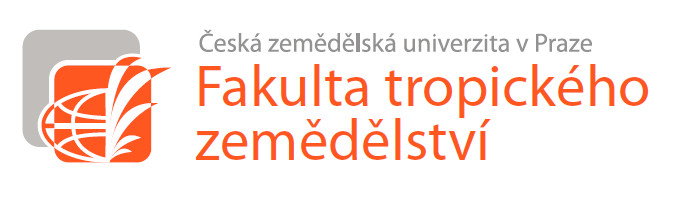 Zápis z jednání oborové radyprogram Agriculture in Tropics and Subtropics(4106 V012)12. 12. 2017ZÁPIS ZE ZASEDÁNÍ OBOROVÉ RADY FTZze dne 12. 12. 2017Přítomni:doc. Ing. Bohdan Lojka, Ph.D.doc. Ing. Jan Banout, Ph.D. doc. Dr. Ing. Eloy Fernández Cusimamani	prof. Ing. Ladislav Kokoška, Ph.D.Ing. Olga Leuner, Ph.D.prof. Mgr. Ing. Markéta Sedmíková, Ph.D.doc. Ing. Pavel Klouček, Ph.D.doc. RNDr. Irena Valterová, CSc.Nepřítomni (omluveni): Ing. Karolína Brandlová, Ph.D.prof. RNDr. Pavla Hejcmanová, Ph.D.Ing. Vladimír Verner, Ph.D.doc. Ing. Jaroslav Havlík, Ph.D.doc. Ing. Radim Šumbera, Ph.D.Zapisovatelky: Ing. Markéta Houdková		   Ing. Marie NetopilováProgram zasedání Oborové rady:Zahájení (doc. Ing. Bohdan Lojka, Ph.D.)Informace z minulé Oborové radyAtestace doktorandů září 2017 (doc. Ing. Bohdan Lojka, Ph.D., Ing. Olga Leuner, Ph.D.)Schválení ISP (Individuální studijní plán) a metodik disertačních prací nových doktorandů (doc. Ing. Bohdan Lojka, Ph.D.)RůznéAd 1. Zahájenídoc. Ing. Bohdan Lojka, Ph.D. přivítal přítomné členy oborové rady programu Agriculture in Tropics and Subtropics (OR ATS). Přítomno bylo celkem 8 členů. Ze zasedání se omluvilo 5 členů. Ad 2. Informace z minulé Oborové radyPředseda OR ATS doc. Ing. Bohdan Lojka, Ph.D. připomněl, že témata disertačních prací nabízených pro studijní obor TABM budou zároveň platná i pro obor ATS.Ad 3. Atestace doktorandů září 2017 (doc. Ing. Bohdan Lojka, Ph.D. a Ing. Olga Leuner, Ph.D.)doc. Ing. Bohdan Lojka, Ph.D., Katedra tropických plodin a agrolesnictví: celkem 9 studentů, z toho 7 v prezenční formě a 2 v kombinované formě studia. 4 studentům bylo doporučeno pokračovat bez výtky, 5 studentům doporučeno pokračovat s výtkou, a to zejména z důvodu nesplnění podmínky odeslat vědecký článek k publikaci do časopisu s IF/SRJ indexem. Byly stanoveny náhradní termíny, do kdy mají studenti článek odeslat. 3 studenti podali žádost o ukončení studia (Holík Aleš, Šmíd František, Žáková Tereza). Studentka Kajzrová Soňa podala žádost o přerušení studia a Žáková Tereza si opět podala přihlášku do 1. ročníku (obor TABM).Ing. Olga Leuner, Ph.D., za Katedru chovu zvířat a potravinářství v tropech: 2 studenti (oba v 3. ročníku). 1 studentovi bylo doporučeno pokračovat bez výtky, 1 studentovi doporučeno pokračovat s výtkou.Bylo připomenuto, že studenti, kteří mají přerušené studium, nejsou zváni k atestacím a komunikaci s těmito studenty si hlídá školitel.Ad 4. Schválení ISP a metodik disertačních prací doktorandů (doc. Ing. Bohdan Lojka, Ph.D.)Do 1. ročníku byli přijati 3 noví Ph. D. studenti, kteří ovšem dosud shánějí finanční prostředky potřebné k financování studia, ISP a metodiku DP vytvoří po zápisu do studia.Iretioluwase Emmanuel Adesida – student-samoplátce (nástup 15. 2. 2017). Upravit formátování metodiky podle předepsané šablony, poté bude schválena.Ad. 5 RůznéProběhla diskuze zaměřená na výhody oboru ATS oproti oboru TABM. Členové OR se shodli na tom, že studentům-samoplátcům bude umožněn nástup do studia 2x ročně, že si mohou témata disertačních prací zvolit sami (bude pokryté finančními zdroji studenta/vlády) a měl by jim být zajištěn individuální přístup školitele.Závěrdoc. Ing. Bohdan Lojka, Ph.D. všem zúčastněným poděkoval a ukončil zasedání Oborové rady ATS. Další setkání proběhne v únoru 2018.V Praze dne 12. 12. 2017				doc. Ing. Bohdan Lojka, Ph.D.							Předseda OR FTZ pro program ATS